MODEL KOOPERATIF TIPE JIGSAW DALAM PEMBELAJARAN MENULIS TEKS BERITA SEBAGAI UPAYA MENINGKATKAN KERJA SAMA DAN BERPIKIR KRITIS SISWA KELAS VIII SMPN SATU ATAP TERPADU 2 CIBEBER TESIS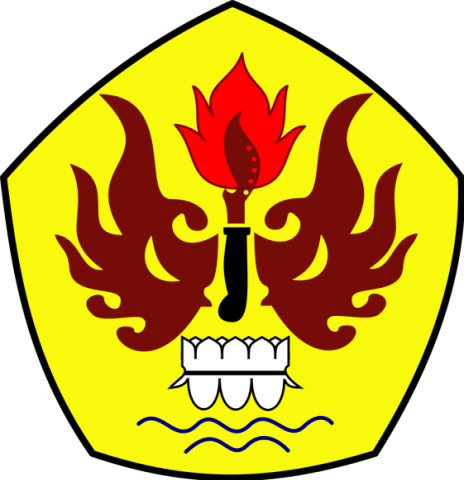 olehRIAN SUKMAYANPM 158090010PRODI MAGISTER PENDIDIKAN BAHASA DAN SASTRA INDONESIAPROGRAM PASCASARJANAUNIVERSITAS PASUNDANBANDUNG2017ABSTRAKSukmaya, Rian. 2017. Model Kooperatif Tipe Jigsaw dalam Pembelajaran Menulis Teks Berita sebagai Upaya Meningkatkan Kerja sama dan Berpki kritis siswa kelas VIII SMPN Satu Atap Terpadu 2 Cibeber. Tesis, Program Studi Pendidikan Bahasa dan Sastra Indonesia. Program Pasca Sarjana Universitas Pasundan Bandung. Pembimbing (I) Prof Dr. H. M. Didi Turmudzi, M.Si. (II) Dr. Hj. R. Panca Pertiwi Hidayati, M.Pd.Penggunaan model dalam proses belajar mengajar mempunyai arti penting karena dapat membantu proses pembelajaran menjadi lebih aktif dan efektif. Tujuan penelitian ini untuk mengetahui: 1) mengetahui perbedaan peningkatan kemampuan menulis teks berita sebelum dan setelah menggunakan model kooperatif tipe jigsaw pada siswa kelas VIII SMPN Satu Atap Terpadu 2 Cibeber, 2) mengetahui perbedaan peningkatan kerjasama dan berpikir kritis siswa kelas VIII SMPN Satu Atap Terpadu 2 Cibeber dengan menggunakan model kooperatif tipe jigsaw, 3) mengetahui hubungan antara penerapan model kooperatif tipe jigsaw terhadap peningkatan menulis teks berita sebagai upaya meningkatkan kerjasama dan berpikir kritis siswa kelas VIII SMPN Satu Atap Terpadu 2 Cibeber, 4) mengetahui kefektifan model kooperatif tipe jigsaw dalam pembelajaran menulis teks berita pada siswa kelas VIII SMPN Satu Atap Terpadu 2 Cibeber.	Penelitian ini menggunakan metode eksperimen dengan tipe (quasi eksperimen one group pretes and posttest). Populasi penelitian ini adalah seluruh siswa kelas VIII SMPN Satu Atap Terpadu 2 Cibeber. Sampel dalam penelitian yang dipilih adalah sebanyak satu kelas yaitu kelas VIII A dengan jumlah 32 siswa.  Teknik analisis data yang digunakan adalah uji t sampel ( paired sample t-test).	Berdasarkan hasil analisis data dan pengujian hipotesis, diperoleh kesimpulan bahwa terdapat perbedaan kemampuan menulis teks berita siswa setelah menggunakan model kooperatif tipe jigsaw. Begitu pula terdapat perbedaan yang signifikan antara kerja sama dan berpikir kritis setelah mendapat perlakuan model kooperatif tipe jigsaw. Hasil ini menunjukan bahwa model kooperatif tipe jigsaw memberikan pengaruh terhadap peningkatan kerja sama dan berpikir kritis siswa dalam pembelajaran menulis teks berita pada siswa kelas VIII SMPN Satu Atap Terpadu 2 Cibeber. Kata Kunci  : Model Kooperatif Tipe Jigsaw, Kerja sama dan 	           berpikir kritis, kemampuan menulis teks berita.ABSTRACTSukmaya, Rian. 2017. Cooperative model Jigsaw Type in Writing studied. News text as an effort to improve cooperation and critical thinking second grade students of SMPN Satu Atap Terpadu 2 Cibeber. Thesis,Indonesian language and Art education study program. Post graduated of Pasundan Bandung Univercity. Supervisor (I) Prof Dr. H. M. Didi Turmudzi, M.Si. (II) Dr. Hj. R. Panca Pertiwi Hidayati, M.Pd.Used of model in learning process has the important means beacause can help learning process to be active and effective. The purpose of this research is to know : 1) to know the different of  enhancement  writing news text ability before and after used cooperative model jigsaw type toward second grade students of SMPN Satu Atap 2 Cibeber, 2) to know the different of coopertion and critical thinking enhancement second grade students of SMPN Satu Atap 2 Cibeber used cooperative model Jigsaw type, 3) to know relation between the application of cooperative model jigsaw type toward enhancement writing news text as an effort to improve cooperation and critical thinking second grade students of SMPN Satu Atap Terpadu 2 Cibeber, 4) to know the effectiveness of cooperative model jigsaw type in writing news text toward second grade students of SMPN Satu Atap Terpadu 2 Cibeber.	The research used experiment method with (quasi eksperimen one group pretes and posttest) type. Population of this research is all of second grade students of SMPN Satu Atap Terpadu 2 Cibeber. The Sample of this research is one class of second grade A with total of 32 students. Thedata analysis technique which used is sample t test (paired sample t-test). Based on the result of data analysis and hypothesis testing,obtained conclusion that there is different of writing news text student ability after used cooperative model jigsaw type. Also there is different that significant between cooperation and critical thinking after got cooperative model jigsaw type treatment. This result showed that cooperative model jigsaw type gave the effect toward cooperation and critical thinking student enhancement in writing news text learning toward second grade student of SMPN Satu Atap Terpadu 2 Cibeber. Keyword : cooperative model jigsaw type, cooperation and critical thinking, writing of news text ability. 